Social Media CopyFlexEdge™ now allows you to add powerful new capabilities via field-unlockable software, saving both time and costly downtime as your needs change. One controller does it all, solving the IT/OT divide! https://bit.ly/3g2sTrbAttached is an example of what the social post would look like in LinkedIn: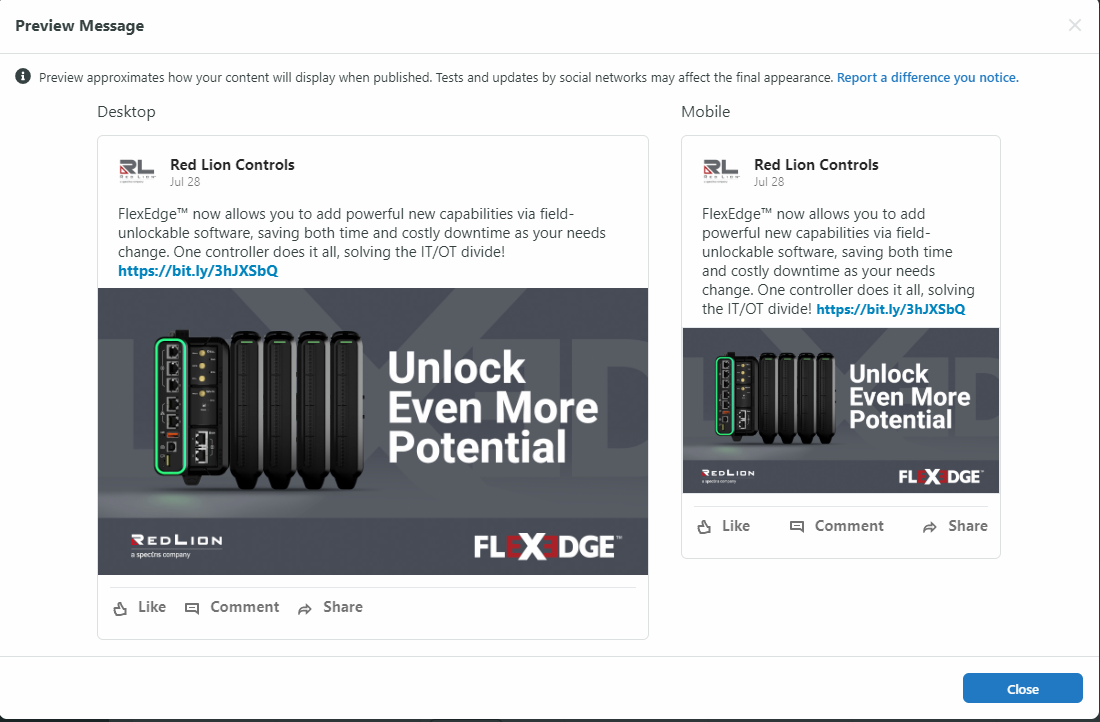 